Nomor	 :  09/488/Peng-Und/I/2017Perihal	 :  Pengumuman Jadwal Ujian Sidang TesisDiberitahukan kepada mahasiswa Program MM-UMB, bahwa pelaksanaan Ujian Sidang Tesis diatur sesuai dengan jadwal berikut ini, maka  mahasiswa yang bersangkutan diharuskan hadir tepat pada waktu yang ditetapkan dan telah mengkonfirmasi kehadiran Komisi Pembimbing dan Dosen Pengujinya.Demikian pengumuman dan undangan ini, untuk diperhatikan dan diindahkan sebagaimana mestinya.Terima kasih.	Dikeluarkan di :  Jakarta	Pada tanggal   :  26 Januari 2017                Ketua Program Studi Magister ManajemenTtd	
Dr. Aty Herawati, M.Si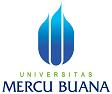 PENGUMUMAN JADWAL SIDANG TESISPROGRAM STUDI MAGISTER MANAJEMENFAKULTAS PASCASARJANAQNo.DokumenDistribusiDistribusiDistribusiDistribusiDistribusiTgl. EfektifNOHARI,TGL. JAMN.I.M.                             N A M ADOSEN PEMBIMBINGDOSEN PENGUJIKETUA UJIAN SIDANGKONSENTRASITEMPAT/ RUANG01Kamis, 26 Januari 2017 Pkl 08.0055114120159Troy HerdiantoP1: Prof. Dr. M. Havidz Aima.P2. Prof. Masydzulhak DjamilTjiptogoro Dinarjo Soehari., Dr. MMMSDMKampus A Meruya T. 20902Kamis, 26 Januari 2017 Pkl 09.0055114120175Vera Srillian DewiP1: Prof. Dr. M. Havidz Aima.P2. Prof. Masydzulhak DjamilTjiptogoro Dinarjo Soehari., Dr. MMMSDMKampus A Meruya T. 20903Kamis, 26 Januari 2017 Pkl 10.0055114120188Hastuti AssauriP1: Prof. Dr. M. Havidz Aima.P2. Prof. Masydzulhak DjamilTjiptogoro Dinarjo Soehari., Dr. MMMSDMKampus A Meruya T. 20904Kamis, 26 Januari 2017 Pkl 11.0055114120158Ade FirmansyahP1: Prof. Dr. M. Havidz Aima.P2. Prof. Masydzulhak DjamilTjiptogoro Dinarjo Soehari., Dr. MMMSDMKampus A Meruya T. 209